Date: 25 Jan. 2012REPORT OF THE WRC-12 AGENDA ITEM COORDINATOR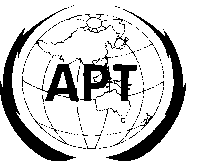 ASIA-PACIFIC TELECOMMUNITYAPT Coordination Meetings During RA-12 and WRC-12APT Coordination Meetings During RA-12 and WRC-12Agenda Item No.: 1.17	to consider results of sharing studies between the mobile service and other services in the band 790-862 MHz in Regions 1 and 3, in accordance with Resolution 749 (WRC-07), to ensure the adequate protection of services to which this frequency band is allocated, and take appropriate actionName of the Coordinator (with Email): Kyung-Mee KIM (kmkim@kcc.go.kr)Issues: Regulatory measures for coordination between the mobile service in Region 3 and other services in Region 1Issue A: between MS in non-GE06 countries and BS in GE06 countriesIssue B: between MS in Region 3 countries and ARNS in Region 1 countriesIssue C: between MS in Region 3 countries and FS in Region 1 countriesAPT Proposals: NOC to the Radio Regulations for all issuesStatus of the APT Proposals:Contributions are not introduced yet, since some issues from Arab and African proposals were addressed. Expansion of digital dividend downward to 694 MHz was proposed by Arab and African countries; however CEPT insisted that it is beyond the scope of the agenda item referring the band 790-862 MHz. With a long debate, the Chairman of Conference suggested to invite an informal meeting among Regional representatives to resolve this issue. COM 5 is waiting for the result of this informal meeting. Issues to be discussed at the Coordination Meeting: to be reportedComments/Remarks by the Coordinator: not  yet addressed